Appel à projet 2019-2DIM « Matériaux anciens et patrimoniaux »Dossier ScientifiqueImportant Hors annexes, ce dossier ne doit pas dépasser 12 pages.Supprimer les parties inutilesDate de lancement de l’appel : 17 janvier 2019Appel au fil de l’eau ouvert jusqu’au 31 octobre 2019Soumission des projets : https://dim-map-aap19-2.sciencescall.org/Votre contact : dim-map-admin@groupes.renater.frNom du projet et acronymeAcronyme : Nom du projet en français : Nom du projet en anglais : Type de demande d’aide Court séjour (entre 15 jours et 1 mois) Long séjour (entre 1 mois et 6 mois)Le séjour doit obligatoirement débuter au plus tard le 1er septembre 2020. Fournir si possible des dates précises.Durée du séjour : Date d’arrivée : Date de départ : Identification des porteurs et des partenairesAjouter autant de lignes que nécessaireInformations sur le chercheur invitéPrénom, NOM (Titre) : Nationalité : Institution d’origine : Adresse : Courriel : (1 page maximum)Texte retraçant les éléments clés du CV du chercheur invitéDeux résumés du projet, l’un en français et l’autre en anglais(2 fois 20 lignes maximum)Ces résumés pourront être utilisés librement par le DIM « Matériaux anciens et patrimoniaux » pour sa communication. Objectifs et description du projet(2 pages maximum)On s’attachera particulièrement à décrire les objectifs scientifiques du séjour. La description du projet doit inclure la liste des séminaires/conférences, ou toute autre activité, proposées dans le cadre du séjour.Axe(s) thématique(s) du DIM – Secteurs disciplinairesAxes du DIM – Plusieurs éléments peuvent être choisis Objets : provenance, chaînes opératoires, pratiques Fossiles et témoins de vie ancienne Paléo-environnements et taphonomie Matériaux d’artistes et matérialités des œuvres Altération et conservation Analyses en toute sécurité Signal, calcul et statistiques Usages, archives et réflexivitéSecteurs disciplinaires – Plusieurs éléments peuvent être choisis Chimie – Physique Sciences humaines et sociales Informatique – Mathématiques Biologie – EnvironnementSituation du projet sur le plan national, européen et international (1 page maximum)On situera le projet par rapport à l’existant national et international, en faisant ressortir son caractère innovant et/ou original. De même, on listera les résultats attendus du séjour.Positionnement du projet par rapport aux thématiques du DIM « Matériaux anciens et patrimoniaux » (1/2 page maximum)Coportage et autres partenaires(2 pages maximum)10.a. Nouvelle collaboration : OUI / NON10.b Présentation des deux coporteurs et des partenairesIdentifier au début de la présentation de chaque entité son rôle dans le projet : coporteur, partenaire.Budget demandé et cofinancements(1 page maximum)Etablissement bénéficiaire de la subvention : Si ce n’est pas le CNRS, vous devez motiver votre réponse.Indiquer le montant du coût total du séjour (soyez le plus précis possible).Ajouter des lignes et des colonnes si besoinIndiquer le nom du/des cofinanceur(s), les montants demandés et s’ils sont déjà obtenusAjouter des lignes si besoinRéférences bibliographiques(12 références maximum)Eléments de bibliographie permettant de situer le projet.em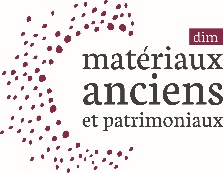 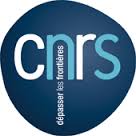 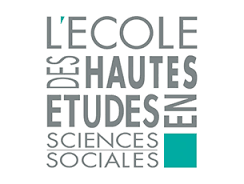 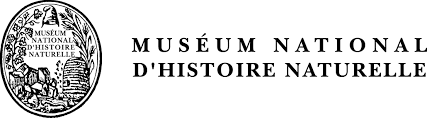 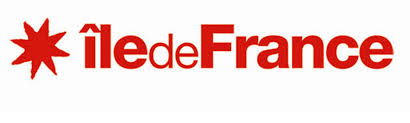 Nom dulaboratoire /entreprise Tutelles Prénom et Nom du porteur /partenaire AdressecourrielTél.Coporteur 1« Laboratoire d’accueil »Coporteur 2Partenaire 1Evaluation du coût du séjourPrix unitaireNombreMontantTransport résidence - FranceTransport Région parisienneHébergementRepasTotalTotalTotal(Co-)FinanceurMontantdemandéMontantobtenuDemande DIM–Cofinanceur 1Total